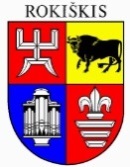 ROKIŠKIO RAJONO SAVIVALDYBĖS TARYBASPRENDIMASDĖL VIEŠOSIOS ĮSTAIGOS ROKIŠKIO PSICHIKOS SVEIKATOS CENTRO STEBĖTOJŲ TARYBOS PATVIRTINIMO2019 m. birželio 28 d. Nr. TS -    RokiškisVadovaudamasi Lietuvos Respublikos vietos savivaldos įstatymo 16 straipsnio 2 dalies 21 punktu, 18 straipsnio 1 dalimi, Lietuvos Respublikos sveikatos priežiūros įstaigų įstatymo 33 straipsniu, Rokiškio rajono savivaldybės tarybos 2017 m. balandžio 28 d. sprendimu Nr. TS-95 ,,Dėl viešosios įstaigos Rokiškio psichikos sveikatos centro įstatų patvirtinimo“ 47 punktu, Rokiškio rajono savivaldybės taryba  n u s p r e n d ž i a:1. Patvirtinti viešosios įstaigos Rokiškio psichikos sveikatos centro stebėtojų tarybą:................................... –.tarybos deleguotas atstovas;Albina Bražiūnienė – tarybos paskirtas visuomenės atstovas, Rokiškio rajono klubo ,,Artritas“ pirmininkė;Ada Braželienė – VšĮ Rokiškio psichikos sveikatos centro deleguota atstovė, VšĮ Rokiškio psichikos sveikatos centro socialinė darbuotoja;Inga Kurlietienė – steigėjo paskirta atstovė, Rokiškio socialinės paramos centro Vaiko ir šeimos gerovės centro atvejo vadybininkė, padalinio vadovė;Laimutė Narbutienė – steigėjo paskirta atstovė, Rokiškio rajono savivaldybės visuomenės sveikatos biuro, visuomenės sveikatos  specialistė.2. Pripažinti netekusiu galios Rokiškio rajono savivaldybės tarybos 2016 m. kovo 25 d. sprendimą Nr. TS-71 ,,Dėl viešosios įstaigos Rokiškio psichikos sveikatos centro  stebėtojų tarybos patvirtinimo“’ ir Rokiškio rajono savivaldybės tarybos 2017 m. gegužės 26 d. sprendimą Nr. TS-123 ,,Dėl Rokiškio rajono savivaldybės tarybos 2016 m. kovo 25 d. sprendimo Nr. 71 ,,Dėl viešosios įstaigos Rokiškio psihikos sveikatos centro stebėtojų tarybos patvirtinimo“dalinio pakeitimo“.Sprendimas per vieną mėnesį gali būti skundžiamas Regionų apygardos administraciniam teismui, skundą (prašymą) paduodant bet kuriuose šio teismo rūmuose Lietuvos Respublikos administracinių bylų teisenos įstatymo nustatyta tvarka.Savivaldybės meras                                                             Ramūnas GodeliauskasZita ČaplikienėRokiškio rajono savivaldybės tarybaiTARYBOS SPRENDIMO ,,DĖL VIEŠOSIOS ĮSTAIGOS ROKIŠKIO PSICHIKOS SVEIKATOS CENTRO STEBĖTOJŲ TARYBOS PATVIRTINIMO‘‘ AIŠKINAMASIS RAŠTASParengto sprendimo projekto tikslai ir uždaviniai. Šio sprendimo projekto tikslas – patvirtinti viešosios įstaigos Rokiškio psichikos sveikatos centro stebėtojų tarybą.    Šiuo metu teisinis reglamentavimas. Lietuvos Respublikos sveikatos priežiūros įstaigų įstatymas, Rokiškio rajono savivaldybės tarybos 2017 m. balandžio 28 d sprendimas Nr. TS-95 „Dėl viešosios įstaigos Rokiškio psichikos sveikatos centro  įstatų patvirtinimo“.Sprendimo projekto esmė. Vadovaujantis teisės aktais, stebėtojų taryba sudaroma iš dviejų įstaigos steigėjo (steigėjų) bendru sprendimu paskirtų atstovų, vieno savivaldybės, kurios teritorijoje yra įstaiga, tarybos paskirto tarybos nario, vieno savivaldybės, kurios teritorijoje yra  įstaiga, tarybos paskirto visuomenės atstovo ir įstaigos sveikatos priežiūros specialistų profesinių sąjungų paskirto vieno atstovo. Vadovaujantis valstybės tarnybos įstatymu, valstybės tarnautojai negali eiti viešųjų įstaigų, kurių savininkė ar dalininkė yra valstybė ar savivaldybė, kolegialių organų narių pareigų, todėl savivaldybė deleguoja atstovus iš savivaldybei pavaldžių įstaigų.Galimos pasekmės, priėmus siūlomą tarybos sprendimo projektą:teigiamos – įstaigos veikla bus viešinama;neigiamų – nėra.Kokia sprendimo nauda Rokiškio rajono gyventojams. Kompetentinga viešosios įstaigos Rokiškio psichikos sveikatos centro  stebėtojų taryba įgyvendins savo pareigas, kurios turės naudos įstaigai, o tinkamai priimti sprendimai turės teigiamą naudą rajono gyventojams.Finansavimo šaltiniai ir lėšų poreikis: Taryba dirbs neatlyginamai, tarybos darbui lėšų nereikės. Suderinamumas su Lietuvos Respublikos galiojančiais teisės norminiais aktais: Lietuvos Respublikos vietos savivaldos įstatymas, Lietuvos Respublikos sveikatos priežiūros įstaigų įstatymas. Antikorupcinis vertinimas. Teisės akte nenumatoma reguliuoti visuomeninių santykių, susijusių su Lietuvos Respublikos korupcijos prevencijos įstatymo 8 straipsnio 1 dalyje numatytais veiksniais, todėl teisės aktas nevertinamas antikorupciniu požiūriu. Vedėjo pavaduotoja                                    	                                   Zita Čaplikienė